ΘΕΜΑ:  Πρόσκληση για συμμετοχή στη διαδικασία της διαπραγμάτευσης χωρίς προηγούμενη δημοσίευση  για τη προμήθεια ειδών της ομάδας 3 « Προμήθεια εργαλείων και λοιπών υλικών για τη διαχείριση των αδέσποτων ζώων συντροφιάς  CPV 39300000-5 » της  γενικότερης προμήθειας με τίτλο  « Προμήθεια φαρμακευτικού- κτηνιατρικού υλικού / Ζωοτροφών/ Εργαλείων και λοιπών υλικών για τη διαχείριση των αδέσποτων ζώων συντροφιάς».  Με την αριθ. 272/2017 Απόφαση Οικονομικής Επιτροπής (ΑΔΑ ΩΧ0Ω1Ν-5ΣΙ), κηρύχτηκε άγονος  ο  συνοπτικός  διαγωνισμός που προκηρύχτηκε με την αριθ. 19600/21-7-2017  Διακήρυξη Δημάρχου, για την ομάδα 3 προμηθευομένων ειδών  Προμήθεια εργαλείων και λοιπών υλικών για τη διαχείριση των αδέσποτων ζώων συντροφιάς της γενικής  προμήθειας με τίτλο  « Προμήθεια φαρμακευτικού- κτηνιατρικού υλικού / Ζωοτροφών/ Εργαλείων και λοιπών υλικών για τη διαχείριση των αδέσποτων ζώων συντροφιάς», της αριθ. 9/2017 μελέτης.Ομάδα  3 –  Προμήθεια εργαλείων και λοιπών υλικών για τη διαχείριση των αδέσποτων ζώων συντροφιάς Με την αριθ.  339/2017 Απόφαση Δημοτικού Συμβουλίου (ΑΔΑ 6Ο0ΦΩ1Ν-Κ5Ο), εγκρίθηκε η προσφυγή  στη διαδικασία της διαπραγμάτευσης , χωρίς προηγούμενη δημοσίευση, κατ΄εφαρμογή των άρθρων  32 και 106 του Ν. 4412/2016, για την ομάδα 3  προμηθευομένων ειδών  Προμήθεια εργαλείων και λοιπών υλικών για τη διαχείριση των αδέσποτων ζώων συντροφιάς. Ο συνολικός προϋπολογισμός της προμήθειας  ανέρχεται σε  2.491,92 ευρώ  συμπεριλαμβανομένου του Φ.Π.Α  Αναλυτικά:{ΟΜΑΔΑ 3}: ΠΡΟΜΗΘΕΙΑ ΕΡΓΑΛΕΙΩΝ ΚΑΙ ΛΟΙΠΩΝ ΥΛΙΚΩΝ ΓΙΑ ΤΗ ΔΙΑΧΕΙΡΗΣΗ ΤΩΝ ΑΔΕΣΠΟΤΩΝ ΖΩΩΝ ΣΥΝΤΡΟΦΙΑΣ Για τη  συμμετοχή  στη διαδικασία  της διαπραγμάτευσης, οι ενδιαφερόμενοι θα πρέπει να υποβάλλουν την προσφορά τους στο πρωτόκολλο του Δήμου μέχρι την  8η  Σεπτεμβρίου  2017 ημέρα Παρασκευή  και ώρα λήξης παραλαβής προσφορών 14:00 μ.μ. σύμφωνα με τα οριζόμενα στην παρούσα πρόσκληση,  τους  όρους  της  Ομάδας 3  όπως  αναφέρονται  στην  αριθ.  9/2017 μελέτη της Δ/νσης Τοπικής Οικονομικής Ανάπτυξης  καθώς  και  στην Ειδική Συγγραφή Υποχρεώσεων και Ενδεικτικό Προϋπολογισμό  της εν λόγω μελέτης  και  σύμφωνα με την αριθ. 19600/21-07-2017  Διακήρυξη Δημάρχου, (αναπόσπαστα μέρη  της παρούσας).Η προσφορά του οικονομικού φορέα θα πρέπει να περιέχει:την τεχνική προσφορά (σύμφωνα με τις εγκεκριμένες τεχνικές προδιαγραφές) την οικονομική προσφορά.Συνοδευτικά έγγραφα της προσφοράςα). Απόσπασμα ποινικού μητρώουβ) Πιστοποιητικό φορολογικής ενημερότηταςγ) Πιστοποιητικό ασφαλιστικής ενημερότητας, σύμφωνα με τις διατάξεις των παρ. 2 & 3 του άρθρου 80 του Ν. 4412/2016                                                                     Ο  Δήμαρχος                                                                Βαλιώτης ΕυάγγελοςΕΛΛΗΝΙΚΗ ΔΗΜΟΚΡΑΤΙΑΕΛΛΗΝΙΚΗ ΔΗΜΟΚΡΑΤΙΑΜαγούλα  01  /9/2017ΝΟΜΟΣ ΛΑΚΩΝΙΑΣΝΟΜΟΣ ΛΑΚΩΝΙΑΣΑριθ. Πρωτ:  23648ΔΗΜΟΣ ΣΠΑΡΤΗΣΔΗΜΟΣ ΣΠΑΡΤΗΣΔ/ΝΣΗ ΟΙΚΟΝΟΜΙΚΩΝ ΥΠΗΡΕΣΙΩΝΔ/ΝΣΗ ΟΙΚΟΝΟΜΙΚΩΝ ΥΠΗΡΕΣΙΩΝTMHMA: ΠΡΟΥΠΟΛΟΓΙΣΜΟΥ, ΛΟΓΙΣΤΗΡΙΟΥ & ΠΡΟΜΗΘΕΙΩΝTMHMA: ΠΡΟΥΠΟΛΟΓΙΣΜΟΥ, ΛΟΓΙΣΤΗΡΙΟΥ & ΠΡΟΜΗΘΕΙΩΝΤαχ.Δ/νση: Μαγούλα Τ.Κ.: 23 100Πληροφορίες: Μ.ΒαχαβιώλουΤηλέφωνο: 2731361116FAX: 2731361124Email:m.vaxavioloy@1504.syzefxis.gov.grα/αΕίδος ΠρομήθειαςΜονάδα μέτρησηςΠοσότηταΤιμή  μονάδος χωρίς ΦΠΑΣυνολική τιμή ανά είδος 1ΤΑΪΣΤΡΕΣ ΣΚΥΛΟΥ Ατεμάχια1013,71137,102ΠΟΤΙΣΤΡΑ ΣΚΥΛΟΥ ΚΑΜΑΡΑ Ατεμάχια1011,26112,603ΦΙΜΩΤΡΑ ΣΚΥΛΩΝ τεμάχια26,4612,924ΣΕΣΟΥΛΕΣ ΑΛΟΥΜΙΝ. 24 ΟΖτεμάχια13,553,555ΜΠΟΤΑΚΙ ΕΡΓΑΣΙΑΣ ΑΔΙΑΒΡΟΧΟτεμάχια141,9441,946ΦΟΡΜΑ ΕΡΓ. ΟΛΟΣΩΜΗ τεμάχια116,9316,937ΣΙΔΗΡΟΠΑΣΣΑΛΟΙ ΓΩΝ. ΠΕΡΙΦΡΑΞΗΣκιλά1201,00120,008ΤΣΟΥΓΚΡΑΝΑτεμάχια14,004,009ΓΥΑΛΙΑ ΠΡΟΣΤΑΣΙΑΣτεμάχια16,476,4710ΤΣΑΠΑ ΛΑΣΠΗΣ  τεμάχια17,237,2311ΜΑΣΚΕΣ ΜΙΑΣ ΧΡΗΣΗΣ τεμάχια500,2412,0012ΦΑΡΑΣΙ ΦΑΡΔΥ ΜΕ ΚΟΝΤΑΡΙτεμάχια12,502,5013ΛΟΥΚΕΤΑ ΑΣΦΑΛΕΙΑΣ 50τεμάχια14,404,4014ΛΟΥΚΕΤΑ ΑΣΦΑΛΕΙΑΣ 60τεμάχια15,255,2515ΑΛΥΣΙΔΑ 40 κιλά33,159,4516ΣΟΥΣΤΕΣ ΑΛΥΣΙΔΑΣ 1  τεμάχια400,9738,8017ΚΡΙΚΟΙ ΑΣΦ.  ΧΡΩΜΕ 50τεμάχια350,6522,7518ΚΡΙΚΟΙ ΑΣΦ.  ΧΡΩΜΕ 60τεμάχια500,8140,5019ΚΡΙΚΟΙ ΑΣΦ.  ΧΡΩΜΕ 70τεμάχια450,9844,1020ΣΥΡΜΑ ΓΑΛΒΑΝ. Ν.12-16 ΟΥΓΙΑκιλά101,8618,6021ΣΟΥΣΤΕΣ ΑΛΥΣΙΔΑΣ  3/4τεμάχια350,8630,1022ΑΔΙΑΒΡΟΧΗ ΚΑΠΑΡΝΤΙΝΑτεμάχια19,409,4023ΓΑΝΤΙΑ ΝΙΤΡΙΛΙΟΥζεύγη30,972,9124ΧΑΡΤΙ ΟΝΤΟΥΛΕκιλά151,3820,7025ΓΑΝΤΙΑ ΜΕ ΜΠΙΜΠΙΚΙΑ PVC ΝΟ9-ΝΟ10ζεύγη20,971,9426ΛΟΥΡΙΑ (ΠΕΡΙΛΑΙΜΙΑ) ΑΠΛΑ ΔΕΡΜ. 16ΑΡΙΑτεμάχια603,23193,8027ΜΟΥΣΑΜΑΣ 3X3Mτεμάχια13,423,4228ΠΛΕΓΜΑ ΡΟΛΟ ΓΑΛΒ. 2.0ρολά 20μ440,32161,2829ΠΛΕΓΜΑ ΡΟΛΟ ΓΑΛΒ. 1.20 ΕΝΙΣΧΥΜΕΝΟ (6Χ10)ρολά 20μ328,4985,4730ΚΟΤΕΤΣΟΣΥΡΜΑ ½ Χ1 Μ.                 ρολά 20μ128,2228,2231ΣΙΔΗΡΟΣ Φ25 (ΜΠΕΤΟΒΕΡΓΕΣ)κιλά1900,81153,9032ΔΙΧΤΥ ΣΚΙΑΣΗΣ ΠΛΑΣΤΙΚΟ G125 ΠΛΑΤΟΥΣ 4 Μ.Χ50 τετραγωνικά μέτρα1303,23419,9033ΣΥΣΚΕΥΗ SCANNER-ΑΝΑΓΝΩΣΤΗΣ ΤΩΝ ΤΣΙΠΣ ΣΗΜΑΝΣΗΣ Ζ.Σ. ΣΥΜΒΑΤΑ CHIP EM/FDX-B/HDX,ISO 11785τεμάχια1229,82229,8234ΣΚΟΥΠΑ ΜΕΤΑΛΛΙΚΗ ΓΙΑ ΓΚΑΖΟΝτεμάχια17,667,66ΣΥΝΟΛΟ ΚΑΘΑΡΗΣ ΑΞΙΑΣ ΣΥΝΟΛΟ ΚΑΘΑΡΗΣ ΑΞΙΑΣ ΣΥΝΟΛΟ ΚΑΘΑΡΗΣ ΑΞΙΑΣ ΣΥΝΟΛΟ ΚΑΘΑΡΗΣ ΑΞΙΑΣ ΣΥΝΟΛΟ ΚΑΘΑΡΗΣ ΑΞΙΑΣ 2.009,61ΣΥΝΟΛΟ ΦΠΑ ΣΥΝΟΛΟ ΦΠΑ ΣΥΝΟΛΟ ΦΠΑ ΣΥΝΟΛΟ ΦΠΑ ΣΥΝΟΛΟ ΦΠΑ 482,31ΓΕΝΙΚΟ ΣΥΝΟΛΟ ΓΕΝΙΚΟ ΣΥΝΟΛΟ ΓΕΝΙΚΟ ΣΥΝΟΛΟ ΓΕΝΙΚΟ ΣΥΝΟΛΟ ΓΕΝΙΚΟ ΣΥΝΟΛΟ 2.491,92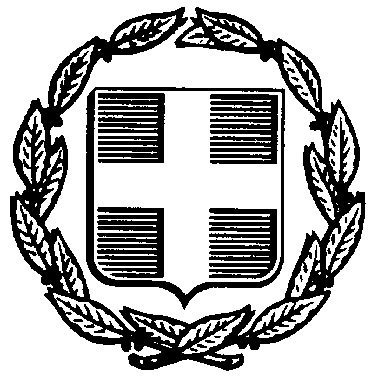 